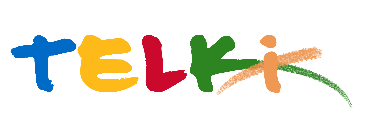 Telki Község Önkormányzata2089 Telki, Petőfi u.1.Telefon: (06) 26 920 801E-mail: hivatal@telki.huwww.telki.huELŐTERJESZTÉS A Képviselő-testület 2022. november 14-i rendes ülésére Napirend tárgya:Épület üzemeltetési feladatok ellátására szóló pályázat elbírálásaA napirendet tárgyaló ülés dátuma: 				2022. 11.14. A napirendet tárgyaló ülés: 					Képviselő-testület, Pénzügyi BizottságElőterjesztő: 							Deltai Károly polgármesterAz előterjesztést készítette: 					dr. Lack Mónika jegyző		 A napirendet tárgyaló ülés típusa: 				nyílt / zárt A napirendet tárgyaló ülés típusa:				rendes / rendkívüliA határozat elfogadásához szükséges többség típusát: 	egyszerű / minősített A szavazás módja: 						nyílt / titkos 1. Előzmények, különösen az adott tárgykörben hozott korábbi testületi döntések és azok végrehajtásának állása: 2. Jogszabályi hivatkozások: 3. Költségkihatások és egyéb szükséges feltételeket, illetve megteremtésük javasolt forrásai:A költségvetésben biztosított pénzügyi források4. Tényállás bemutatása: Telki Község Önkormányzatának tulajdonában lévő épületek üzemeltetési feladatainak ellátására szóló szerződés 2022. november 30. -án lejár.A képviselő-testület 114/2022.(X.10.) önkormányzati határozatával döntött arról, hogy pályázatot ír ki az épület üzemeltetési feladatok ellátására.Telki község Önkormányzat és intézményei - 104/2022.(IX.14.) számú önkormányzati határozatával jóváhagyott - Beszerzési szabályzatának VI. 4.3 pontja alapján meghirdetett nyílt, hirdetmény útján közzétett pályázati felhívásra egy érvényes pályázat érkezett.A beérkezett pályázat: Norogáz Építési és Épületgépészeti Szolgáltató Kft. 2800 Tatabánya, Blaha Lujza u.50. 1/3. ajánlataAjánlati ár: 1.100.000.- Ft+Áfa/hóA beszerzési szabályzat II. 4.4. pontja alapján: Tárgyalásra abban az esetben is lehetőség van- ha a beérkezett ajánlatok ajánlati árai meghaladják a tervezett becsült és rendelkezésre álló összeget, az Ajánlatkérő a bontás után az ajánlattevők kiértesítésével dönthet tárgyalás tartásáról minden érvényes ajánlattevő meghívásával.A beérkezett ajánlat az önkormányzat költségvetésében rendelkezésre álló pénzügyi fedezet mértékét meghaladja, ezért tárgyalásos eljárást kezdeményeztünk az érvényes ajánlatot benyújtó Ajánlattevővel.A tárgyalás eredményeként a Vállalkozó ajánlatát módosította. Módosított ajánlati ár:  Ajánlati ár: 900.000.- Ft+Áfa.Intézménybezárásra kerülne sor, abban az esetben az ajánlati ár 765.000.- Ft+Áfa/hó. Műszaki tartalom csökkentés a homokozók felásása ( április 15-okt.30-ig), Homokozó-keretek ellenőrzése, szükség szerinti javítása, felületkezelése. Évente 6 alkalommal tétel kikerül a szerződéses teljesítések közül.Az ajánlatokat értékelő bíráló bizottság az ajánlatot érvényesnek nyilvánította, az eljárást eredményesnek javasolja nyilvánítani.Telki, 2022. november 4.									Deltai KárolypolgármesterHatározati javaslatTelki község Önkormányzat Képviselő-testülete
…/2022. (XI.    ) Öh. sz. határozataÉpületüzemeltetési feladatok ellátására szóló pályázat elbírálásaTelki község Önkormányzat Képviselő-testülete úgy határoz, hogy Telki Község Önkormányzatának tulajdonában lévő épületek üzemeltetési feladatainak ellátására - határozott időre egy évre 2022. december 1.napjától 2023.november 30.napjáig terjedő időre – meghirdetett pályázatot, melyre egy Ajánlat érkezett eredményesnek nyilvánítja.Az Ajánlattevő által benyújtott érvényes ajánlat- mely az önkormányzat által rendelkezésre álló pénzügyi fedezet mértékét meghaladja – tekintetében az önkormányzat tárgyalásos eljárást folytatott le. A tárgyalás során az Ajánlattevő ajánlatát módosította és módosított ajánlati árként 900.000.- Ft +Áfa /hó, intézménybezárás esetén 765.000.- Ft+Áfa/hó Vállalkozói díjat jelölt meg.A képviselő-testület az Ajánlattevő által adott módosított ajánlatot elfogadta, annak fedezetét az önkormányzat 2022.évi és 2023.évi költségvetésében biztosítja.Felelős: PolgármesterHatáridő: azonnal